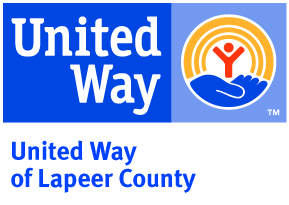 APPLICATION DEADLINE ISMay 5, 2023For this award, submit materials to:Attn: K. Hebberdc/o United Way of Lapeer County3333 John Conley Dr. STE 102Lapeer, MI. 48446Questions?Kim Hebberd810-667-2912 khebberd@unitedwaylapeer.orgWhat to expect after you apply:You will be notified of your status no later than May 25, 2023

Varsity Letters and Scholarship winner will be announced in early June.Varsity Letter In Community Service
2022-2023 School Year
Beginning in the 2019-2020 school year, United Way of Lapeer County partnered with Lapeer Community Schools to recognize and reward students for their volunteer efforts in the community. Students who volunteer 90 or more hours of service in a year can earn their school varsity letter, the same as those earned by athletes and musicians. Applicants must meet the following basic qualifications:Be a student in grades 9-12 in Lapeer Community SchoolsComplete at least 90 hours of community service from June 1, 2022 - May 5, 2023At least 40 of the total hours MUST be in non-school related activitiesHave at least one school-related volunteer activityAll volunteer activities must be verifiablePrint out your Innerview Service Log and attach to applicationYour application must be RECEIVED by May 5, 2023Varsity Letter in Community Service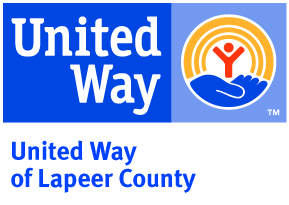 Student Applicant Information Deadline for Application May 5, 2023First Name:                     	Last Name: 	             Gender: High School:                                               Expected Graduation Year: Mailing Address: City: 						Zip:        		 Home Phone:Cell:                      		Email: I have previously received my Varsity Letter for a different activityI have never received my High School’s Varsity Letter for any activities 
I attest that I performed the documented hours of community service included in the attached verification forms and met all the qualifications as outlined by United Way of Lapeer County on the web site.  To my knowledge, these hours are valid and count toward my earning the Letter in Community Service.Student Signature: 								Date: Parent/GuardianPlease read the passage below and sign giving your child permission to participate in this award program.I hereby assign to United Way of Lapeer County all rights to video and audio recordings and all photographs of my child made in connection with Letter in Community Service activities.  I hereby authorize editing, duplication, reproduction, copyright, exhibition, broadcast and/or other use and distribution of such recordings or quotations for purposes deemed suitable by United Way of Lapeer County.  I also waive any right to approve or disapprove the finished products.Parent/Guardian Name: Parent Guardian Signature:  	Date:  We would like the opportunity to keep you informed of our programs, and would like to add you to our mailing list (which is not shared with others). If you prefer not to be added please check the box below.Please do not add me to the mailing listVarsity Letter in Community ServiceCommunity Service Verification FormDeadline for application May 5, 2023A copy of this form must be completed for each agency/organization/school/club for which you have performed service, so duplicate this page as necessary. (i.e. only one form is needed with the total # hours spent with Key Club). Remember to apply enough postage when mailing your application; standard postage is often not adequate. We do not require the signature of your volunteer supervisor to verify your hours.  We will however be contacting them by phone and/or email to verify 100% of all hours submitted.  Be sure to tell them that a United Way Staff or volunteer will be contacting them in May to verify your hours.This form must be filled out completely and legibly to be accepted and processed.  If we cannot reach your supervisor to verify your hours we will not be able to process your application.  We recommend including every possible contact method (cell, email etc) to ensure we are able to fully process your application.Student Name: 	
Hours Completed for this Opportunity: Organization, club or school name that you volunteered with:This opportunity is (please mark one):     School-related 	Non-school-related (outside of school activities)Please give the month, day and year that you volunteered with this opportunity.  For ongoing service please list your start and end dates below.Date(s) volunteer service occurred: Brief description of volunteer work you performed: (You may attach additional sheets if this space in not adequate)VERIFICATION CONTACT INFORMATION (Please PRINT all information clearly)Adult Supervisor Name:  Organization:  						Title: 	Email address: Work Phone: 						 Mobile Phone:Best time/method to be contacted: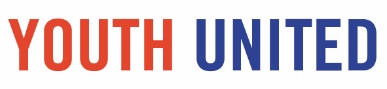 Academic EligibilityThis form must be completed and returned with your application in order for it to be processed.United Way of Lapeer County requires students earning their Varsity Letter in Community Service to be in good standing with the school they attend.  Students receiving their letters must meet the same academic requirements and eligibility guidelines as other Varsity Letter recipients as they are set forth by their school. United Way of Lapeer County requires that Varsity Letter in Community Service recipients maintain at least a 2.0 Grade Point Average (GPA).The grade eligibility check must be completed by an appropriate staff member. In most schools this may be the athletic secretary. If you are unclear on whom this person is, please ask in the main office.  It is important to remember: This may take a few days to process. Do not wait until the last minute to get this form signed.  Please complete the following form and return it with your Varsity Letter in Community Service application. We will not be able to process ANY application without a signed eligibility form.Student Name (Print): School:  I verify that, as of (date) , the above listed student meets the academic eligibility standards and good standing requirements as set forth by (school name) and the 2.0 GPA requirement set forth by United Way of Lapeer County.Staff Name (Print):Staff Signature:  Work Telephone:  Varsity Letter in Community ServiceCommunity Service Log Sheet (optional)Deadline for application May 5, 2023This form does not need to be turned in with the rest of your application, although it will be accepted.  It is intended to help you track your volunteer hours and may be duplicated as needed. An example is included.  All of your service hours must occur between June 1, 2022 - May 5, 2023 for this award.NameVarsity Letter in Community ServiceFrequently Asked QuestionsThe requirements state that I must complete at least 50 hours in a “non-school activity”.  What type of volunteer work counts as a non-school activity?Gift shop clerk or assisted patients at a local medical facilityStocking and distributing food at a food bankMentoring a childEnvironmental restoration work through a local non-profitVolunteering with a non-profit organizationThese are just a few ideas; there are many ways to volunteer in your community.  If you have questions about counting hours for a non-school related activity, contact the United Way of Lapeer County by phone at 810-667-2912 or via email at khebberd@unitedwaylapeer.orgThe requirements state that I must complete at least one “school activity”.  What type of volunteer work counts as a school activity?	The following is a list of activities that can be done in school:Participating in a community service project through a school clubAssisting a teacher before/after school or during the summerVolunteering with a parent organization within the schoolVolunteering as a student athletic trainer (if not required for a class)Assisting at sporting events, concerts, theater productions (if not required for a class)Tutoring peersThese are just a few ideas; there are many ways to volunteer in your school.  If you have questions about counting hours for a school related activity, contact us.I volunteered on a mission trip through my church, how do I count these hours?If you volunteer on a mission trip or other volunteer vacation, the hours are calculated as follows:	During the school year: 10 hours per day	During the summer: 15 hours per dayIf you have documentation proving that you served more than these hours per day, you may submit it with your application and will be credited with these hours if we are able to verify them with your provided contact.I volunteered as a camp counselor, how do I count those hours?If you volunteer as a camp counselor, the hours are calculated as follows:	During the school year: 10 hours per day	During the summer: 15 hours per dayIf you have documentation proving that you served more than these hours per day, you may submit it with your application and will be credited with these hours if we are able to verify them with your provided contact.Can I count hours from club meetings?If you participate in a school club, you may count any hours that are spent organizing and implementing a service project.  If you are in a club that uses meeting times to discuss other club business, you may not count those hours.  Only hours spent planning and participating in a service project will count as community service hours.    I have to complete community service hours so that I can graduate, can I count these hours towards my Varsity Letter?Any community service or volunteer hours done to meet a graduation requirement DO NOT count towards your Varsity Letter in Community Service.  Volunteer hours that are counted for the Varsity Letter are to be done above and beyond what is required for graduation.I have to complete community service hours for a class, can I count these hours?All community service or volunteer hours completed as a requirement for a class, DO NOT count towards your Varsity Letter in Community Service. Volunteer hours that are counted for the Varsity Letter are to be done above and beyond what is required for a class.DateService OpportunityAdvisor/Supervisor NameNumber of hoursSchool related hoursNon-school related hours5/15/21Key Club MeetingMrs. Feider2